Тезисы О.В.АсмусаПо вопросу:Об итогах рейтинга социально-экономического развития муниципальных образований Ульяновской области за январь-ноябрь 2019 годаАНО «ЦСИ Ульяновской области» сформирован рейтинг социально-экономического развития муниципальных образований Ульяновской области за январь-ноябрь 2019 года (далее – рейтинг) по 25 показателям для городских округов и 29 показателям для муниципальных районов (прилагается). Рейтинг текущего периода рассчитан без учёта показателей инвестиционной деятельности.Итоги рейтинга в сравнении с аналогичным периодом 2018 года выглядят следующим образом:Районы - лидеры стабильно удерживают свои позиции. В текущем периоде следует выделить Ульяновский район, который покинул пятёрку лидеров рейтинга. В районе отмечается рост уровня безработицы за месяц с 0,28% до 0,42% (+23 безработных за месяц), а также изменился темп роста оборота организаций по всем видам экономической деятельности с 101,1% до 99,8%.В последней пятёрке рейтинга по сравнению с прошлым месяцем также не произошло существенных изменений – её состав изменился на один район. Пятёрку аутсайдеров покинул Базарносызганский район, который переместился за месяц с 20 места на 19 место. В свою очередь, в число худших вновь вошёл Сенгилеевский район, переместившись за месяц с 19 места на 20, а по сравнению с прошлым годом муниципалитет упал на 4 позиции. Району необходимо провести работу по снижению просроченной кредиторской задолженности перед участниками бюджетного процесса – имеет самую большую задолженность в пересчёте на душу населения, превышающую даже значения района, находящегося на 23 месте, в 2 раза (!), не говоря уже об остальных муниципалитетах. Также район входит в пятёрку худших по задолженности перед субъектами предпринимательства (21 место). Кроме того, в районе наблюдается значительное снижение налоговых поступлений в бюджет по специальным налоговым режимам (упрощённая, патентная, ЕСХН) – 62,4% (23 место) и один из самых высоких уровней преступности (21 место).Здесь также необходимо обратить внимание, что рейтинг подведён без показателей инвестиционной деятельности, что также оказывает существенное влияние на перемещение муниципалитетов в рейтинговой таблице.Ниже приведены основные яркие и провальные моменты развития всех муниципалитетов за анализируемый период по блокам:I. «Развитие инвестиционной деятельности и благоприятного делового климата»:Установленный план по созданию рабочих мест выполняется во всех муниципальных образованиях региона.Отрицательные тенденции по поступлению налогов по специальным налоговым режимам (УСНО, патентная, ЕСХН) сохраняется в 7 муниципальных образованиях. Последние места всё также занимают Новомалыклинский и Сенгилеевский районы и г. Новоульяновск – 59,0%, 62,4% и 72,1% к уровню аналогичного периода прошлого года соответственно. Самые высокие темпы роста показывает Николаевский район – 149,2%.Самая большая сумма задолженности бюджета муниципального образования перед субъектами предпринимательства (в расчёте на душу населения) отмечается в Вешкаймском районе (в 10 раз больше среднеобластного уровня) и 
в г. Димитровграде (в 6 раз больше среднего значения). Согласно целевым индикаторам, установленным для МО на 2019 год, по итогам года данная задолженность должна отсутствовать во всех муниципалитетах. С данной задачей справляется только г. Ульяновск, Николаевский, Ульяновский районы и в текущем периоде к ним присоединился Сурский район, где задолженность по состоянию на 01.12.19 погашена полностью. Задолженность менее 500 тыс. рулей отмечается в 7 муниципальных образованиях (Барышский, Базарносызганский, Новоспасский, Радищевский, Старомайнский и Цильнинский районы и г. Новоульяновск) – данные районы находятся в 10-ке лидеров.II. В блоке «Финансово-экономическое развитие» самый низкий объём налоговых и неналоговых доходов бюджета МО (на душу населения) в Карсунском (3258 руб.), Тереньгульском (3239 руб.) и Базарносызганском районах (3226 руб.), что в 1,8 раза ниже среднеобластного значения. На 1 месте по данному показателю находится Новоспасский район – 6831,5 руб.Самая большая сумма просроченной кредиторской задолженности участников бюджетного процесса (начисления на оплату труда, коммунальные услуги и др.) в расчёте на душу населения сохраняется на протяжении последних лет в Сенгилеевском районе – в 8 раз больше среднеобластного значения, а также в Карсунском районе – в 4 раза больше среднеобластного уровня. Кроме того, в Сенгилеевском районе наблюдается прирост данной задолженности (117,5% к уровню аналогичного периода прошлого года). Самый высокий рост показателя отмечается в Новоспасском районе – 167,51% (находится на 21 месте по сумме задолженности).Отрицательная динамика по темпам роста оборота организаций сохраняется в 10 из 24 муниципальных образований. Наихудшая ситуация в Барышском районе – 75%, Николаевском – 84,1% и г. Димитровграде 84,6%. Самые высокие темпы роста показывает Сурский район – 158,2%, что связано открытием обособленного подразделения ООО «Магма ТД» на территории района. Кроме того, изменение с отрицательной на положительную динамику за месяц отмечается в Мелекесском районе (с 82,7% до 108,7%) и Радищевском районе (с 99,1% до 104,5%).По отгрузке товаров собственного производства (на душу населения) на последних местах находятся Павловский, Карсунский и Радищевский районы – данные муниципалитеты были также в числе худших на протяжении 2018 года по указанному показателю. Лидерами являются Чердаклинский и Новоспасский районы, в которых значение показателя в расчёте на душу населения превышает почти в 2 раза значений в городских округах (Ульяновск, Димитровград, Новоульяновск).В отрасли «строительство» самые низкие объёмы ввода в действие жилья (на 1000 населения) показывают г. Новоульяновск, Барышский, Старокулаткинский и Павловский районы (в 2 раза ниже среднеобластного уровня). Лидером по вводу в действие жилья (на 1000 населения) остаётся Старомайнский район – 859,1 кв.м. По индексу физического объёма работ, выполненных собственными силами по чистому виду деятельности «строительство», отрицательные тенденции наблюдаются в 7 муниципальных образованиях. Самый худший результат остаётся в г. Димитровграде – 25,2% к уровню аналогичного периода прошлого года (по итогам 2018 года также наблюдалось снижение).III. В блоке «Денежные доходы населения» по темпам роста среднемесячной начисленной заработной платы отрицательную динамику имеют только Цильнинский район – 99,5% и Павловский район – 98,9%. Самые высокие темпы роста обеспечивают Новомалыклинский и Чердаклинский районы – 109,8% и 108,8% соответственно.Отрицательные тенденции по поступлению НДФЛ в бюджет муниципального образования отмечаются в 5 муниципальных образованиях: Ульяновском районе (82% к уровню аналогичного периода прошлого года), Барышском районе (89,4%), г. Новоульяновске (91,3%), Мелекесском районе (98,4%) и Майнском районе (99,2%).Самые низкие объёмы оборота розничной торговли (на душу населения) в Радищевском, Павловском, Старокулаткинском и Базарносызганском районах. Кроме того, в Радищевском районе наблюдается снижение показателя – 96% к уровню прошлого года.Среди муниципальных районов самый большой объём оборота розничной торговли (на душу населения) в Новоспасском и Карсунском районах.IV. В блоке «Социальная сфера» в Мелекесском, Старомайнском, Тереньгульском и Николаевском районах сохраняется самая низкая доля работающих инвалидов трудоспособного возраста – менее 17% (целевой индикатор по итогам 2019 года - 29%). По итогам 11 месяцев 2019 года целевое значение не достигается во всех муниципальных образованиях Ульяновской области, самый высокий уровень в г. Ульяновске (28,2%), г. Димитровграде (26,6%) и Ульяновском районе (26,7%).План по снижению неформальной занятости хуже всего выполняется в Новоспасском районе – 43,6% от годового значения. В 21 муниципальном образовании уже выполнен годовой план. Пока не достигают – г. Ульяновск (91,6%) и г. Димитровград (80,1%).Радищевский район занимает последнее место по уровню зарегистрированной безработицы – 0,79%, в 1,8 раза выше среднеобластного значения (самый низкий уровень – в Майнском районе (0,16%).В г. Димитровграде, г. Ульяновске, Вешкаймском и Сенгилеевском районах самый высокий уровень преступности. Кроме того, в Вешкаймском районе также продолжается рост уровня преступности, который составил 107,4% к уровню аналогичного периода прошлого года.На последнем месте по смертности от ДТП (на 100 тыс. населения) находится Тереньгульский район, где отмечается 9 смертельных случаев), и Старомайнском районе (8 случаев). Смертность от ДТП отсутствует на дорогах 3-х муниципалитетов: Вешкаймский, Базарносызганский районы и г. Новоульяновск. В двух районах, где на протяжении года отсутствовала смертность от ДТП, в ноябре 2019 года было зафиксировано по одному смертельному случаю – это Павловский и Старокулаткинский районы.Демографическая ситуация по темпам роста хуже всего складывается в Базарносызганском районе: снижение рождаемости на 19,5% и рост смертности на 3,8%. В Старокулаткинском районе один из самых низких коэффициентов рождаемости (22 место) и самый высокий коэффициент смертности среди всех муниципалитетов (24 место). Рост рождаемости отмечается только в 5 муниципальных образованиях (Вешкаймский, Новомалыклинский, Сенгилеевский, Старокулаткинский и Цильнинский районы), а снижение числа зарегистрированных умерших зафиксировано в 14 муниципалитетах.В подразделе «предоставление государственных и муниципальных услуг в электронной форме» самая маленькая доля заявлений о предоставлении муниципальных услуг, поданных в электронной форме, в общем числе заявлений о предоставлении муниципальных услуг (за исключением, поданных через ОГКУ «Правительство для граждан») в Новоспасском (10,1%) и Ульяновском районах (23,7%). Целевое значение, установленное в размере 50% для муниципальных районов, не выполняет 11 муниципальных образований, 70% для городских округов - не достигают г. Димитровград (52,3%) и г. Новоульяновск (36,6%).V. Блок «Развитие сельского хозяйства»Майнский район показывает самые низкие темпы роста поголовья всех видов сельскохозяйственных животных в пересчёте на условное поголовье (59,5%).По производству молока наихудший результат показал Карсунский (85,5% к аналогичному периоду прошлого года) и Новомалыклинский районы (85,3%).По реализации скота и птицы наихудшая ситуация в Николаевском районе, объём реализации снизился на 16,6%.По темпам роста валового сбора зерновых и зернобобовых последние места занимают Тереньгульский и Кузоватовский районы – 75,6% и 72,8% к уровню аналогичного периода прошлого года соответственно.Таким образом, подведённые итоги отражают основные яркие и провальные моменты развития муниципалитетов и в целях улучшения социально-экономической ситуации рекомендуется осуществлять действия, направленные на исправление проблемных факторов развития муниципальных территорий, выявленных по результатам рейтинга.Подведение итогов года и распределение дотаций пятёрке лучших муниципальных образований запланировано на первую декаду марта, в ввиду особенностей выхода статистической информации.Генеральный директорАНО «ЦСИ Ульяновской области» 			                            О.В.АсмусГазизова Ксения Михайловна24-06-07Местов рейтингеНаименованиеМОСуммабалловТенденциик АППГНИЗКИЙ УРОВЕНЬ СОЦИАЛЬНО-ЭКОНОМИЧЕСКОГО РАЗВИТИЯНИЗКИЙ УРОВЕНЬ СОЦИАЛЬНО-ЭКОНОМИЧЕСКОГО РАЗВИТИЯНИЗКИЙ УРОВЕНЬ СОЦИАЛЬНО-ЭКОНОМИЧЕСКОГО РАЗВИТИЯНИЗКИЙ УРОВЕНЬ СОЦИАЛЬНО-ЭКОНОМИЧЕСКОГО РАЗВИТИЯ24Павловский34,8 минус 2 позиции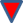 23Барышский40,9 минус 5 позиций22Радищевский41,9 минус 8 позиций20г. Новоульяновск45,0 минус 8 позиций20Сенгилеевский45,0 минус 4 позицииСРЕДНИЙ УРОВЕНЬ СОЦИАЛЬНО-ЭКОНОМИЧЕСКОГО РАЗВИТИЯСРЕДНИЙ УРОВЕНЬ СОЦИАЛЬНО-ЭКОНОМИЧЕСКОГО РАЗВИТИЯСРЕДНИЙ УРОВЕНЬ СОЦИАЛЬНО-ЭКОНОМИЧЕСКОГО РАЗВИТИЯСРЕДНИЙ УРОВЕНЬ СОЦИАЛЬНО-ЭКОНОМИЧЕСКОГО РАЗВИТИЯ19Базарносызганский46,5не изменилась18Старокулаткинский47,0+ 6 позиций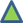 17Сурский47,4+ 4 позиции15Инзенский47,8+ 2 позиции15Карсунский47,8 минус 2 позиции1413Цильнинский48,8 минус 3 позиции1413Старомайнский49,4 минус 4 позиции12г. Димитровград49,8 минус 7 позиций11Тереньгульский50,2+12 позиций10Николаевский51,4 минус 4 позиции9Майнский52,2+ 6 позиций8Вешкаймский52,8+12 позиций7Кузоватовский55,2не изменилась6Ульяновский56,4 минус 2 позицииВЫСОКИЙ УРОВЕНЬ СОЦИАЛЬНО-ЭКОНОМИЧЕСКОГО РАЗВИТИЯВЫСОКИЙ УРОВЕНЬ СОЦИАЛЬНО-ЭКОНОМИЧЕСКОГО РАЗВИТИЯВЫСОКИЙ УРОВЕНЬ СОЦИАЛЬНО-ЭКОНОМИЧЕСКОГО РАЗВИТИЯВЫСОКИЙ УРОВЕНЬ СОЦИАЛЬНО-ЭКОНОМИЧЕСКОГО РАЗВИТИЯ5г. Ульяновск57,7 минус 4 позиции4Мелекесский58,0 + 6 позиций3Новомалыклинский59,6 + 5 позиций2Чердаклинский63,5 + 1 позиция1Новоспасский63,9 + 1 позиция